ESKİŞEHİR OSMANGAZİ ÜNİVERSİTESİ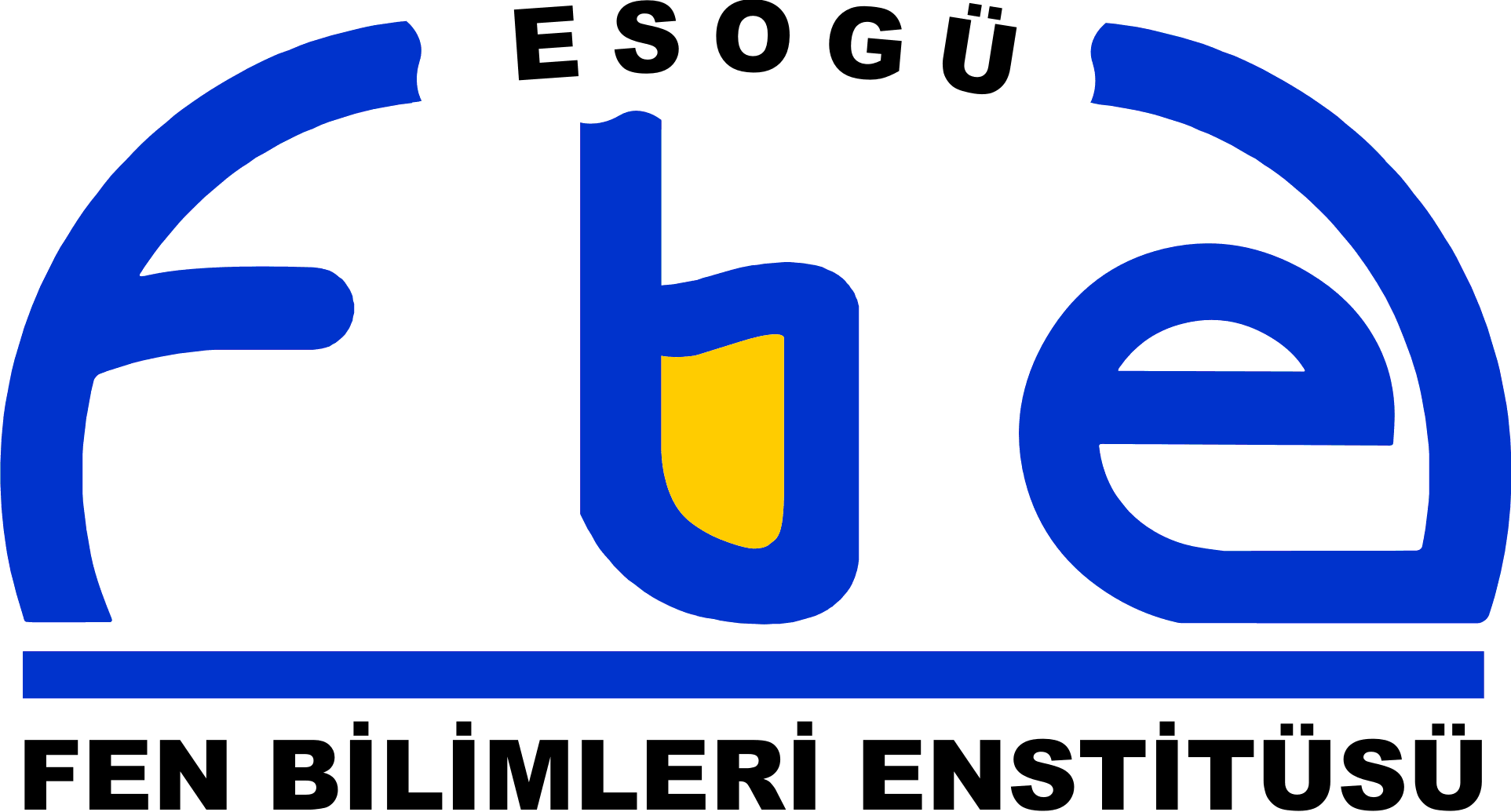 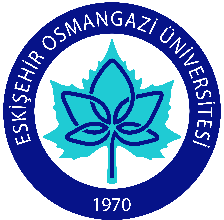 FEN BİLİMLERİ ENSTİTÜSÜGIDA MÜHENDİSLİĞİ Anabilim Dalı YL Programı Öğrenme Çıktılarının TYYÇ ve TAY ile ilişkisiÖÇ1: Mühendislik alanındaki bilgiye erişme, değerlendirme, yorumlama ve uygulama becerisine sahiptirÖÇ1: Mühendislik alanındaki bilgiye erişme, değerlendirme, yorumlama ve uygulama becerisine sahiptirİlgili TYYÇ Maddeleri1-Kuramsal Bilgi2-Öğrenme yetkinliği3-Alana Özgü yetkinlik4-Bilişsel Beceriİlgili TAY Maddeleri1-Kuramsal Bilgi2-Öğrenme Yetkinliği3-Alana Özgü Yetkinlik4-Bilişsel BeceriÖÇ2:  Bilimsel araştırma tasarlama, uygulama ve değerlendirme becerisine sahiptirÖÇ2:  Bilimsel araştırma tasarlama, uygulama ve değerlendirme becerisine sahiptirİlgili TYYÇ Maddeleri1-Alana Özgü Yetkinlik2-Bağımsız Çalışabilme ve Sorumluluk Alabilme Yetkinliği3-Bilişsel Beceriİlgili TAY Maddeleri1-Bilişşel Beceri2- Bağımsız Çalışabilme ve Sorumluluk Alabilme Yetkinliği3-Alana Özgü YetkinlikÖÇ3: Farklı disiplinlerden gelen bilgileri bütünleştirirÖÇ3: Farklı disiplinlerden gelen bilgileri bütünleştirirİlgili TYYÇ Maddeleri1-Bilişsel Beceri2-Alana Özgü Yetkinlikİlgili TAY Maddeleri1-Bilişsel Beceri2-İletişim ve Sosyal Yetkinlik3-Alana Özgü YetkinlikÖÇ4: Mühendislik problemlerini oluşturma ve çözmede yöntem geliştirme becerisine sahiptirÖÇ4: Mühendislik problemlerini oluşturma ve çözmede yöntem geliştirme becerisine sahiptirİlgili TYYÇ Maddeleri1-Alana Özgü Yetkinlik2-Uygulamalı Beceriİlgili TAY Maddeleri1-Kuramsal Bilgi2-Olgusal Bilgi3-Uygulamalı Beceri4-Öğrenme YetkinliğiÖÇ5: Sistem ve süreç tasarımlarında yeni ve özgün fikirler geliştirme ve uygulama becerisine sahiptirÖÇ5: Sistem ve süreç tasarımlarında yeni ve özgün fikirler geliştirme ve uygulama becerisine sahiptirİlgili TYYÇ Maddeleri1-Uygulamalı Beceri2- Bağımsız Çalışabilme ve Sorumluluk Alabilme Yetkinliği3-Alana Özgü Yetkinlikİlgili TAY Maddeleri1-Kuramsal Bilgi2- Bağımsız Çalışabilme ve Sorumluluk Alabilme YetkinliğiÖÇ6: Gıda teknolojisinde uygulanan modern teknik ve yöntemler hakkında geniş bilgi sahibidirÖÇ6: Gıda teknolojisinde uygulanan modern teknik ve yöntemler hakkında geniş bilgi sahibidirİlgili TYYÇ Maddeleri1-Kuramsal Bilgi2-Uygulamalı Beceriİlgili TAY Maddeleri1-Kuramsal Bilgi2-Uygulamalı BeceriÖÇ7: Uzmanlık alanındaki faaliyetlerin oluşturulmasında ve işletilmesinde aktif rol oynarÖÇ7: Uzmanlık alanındaki faaliyetlerin oluşturulmasında ve işletilmesinde aktif rol oynarİlgili TYYÇ Maddeleri1-Bilişsel Beceri2-Alana Özgü Yetkinlikİlgili TAY Maddeleri1-Alana Özgü Yetkinlik2-Bağımsız Çalışabilme ve Sorumluluk Alabilme Yetkinliği3-Uygulamalı BeceriÖÇ8: Çalışmaları için bilişim teknolojilerini (sunum, kelime işlemci, istatistik ve grafik yazılımları) etkin bir şekilde kullanırÖÇ8: Çalışmaları için bilişim teknolojilerini (sunum, kelime işlemci, istatistik ve grafik yazılımları) etkin bir şekilde kullanırİlgili TYYÇ Maddeleri1-İletişim ve Sosyal Yetkinlikİlgili TAY Maddeleri1-Kuramsal Bilgi2-Alana Özgü yetkinlik 3-İletişim ve Sosyal YetkinlikÖÇ9: Uzmanlık alanı ile ilgili konularda gıda sektörüne danışmanlık yapmak için gerekli donanıma sahiptir.ÖÇ9: Uzmanlık alanı ile ilgili konularda gıda sektörüne danışmanlık yapmak için gerekli donanıma sahiptir.İlgili TYYÇ Maddeleri1- Bağımsız çalışabilme ve sorumluluk alabilme yetkinliği2-Uygulamalı Beceriİlgili TAY Maddeleri1-Kuramsal Bilgi2-Uygulamalı BeceriÖÇ10: Çalışmalarının sonuçlarını ulusal ve uluslararası düzeyde, yazılı veya sözlü olarak sistematik olarak genişletme becerisine sahiptirÖÇ10: Çalışmalarının sonuçlarını ulusal ve uluslararası düzeyde, yazılı veya sözlü olarak sistematik olarak genişletme becerisine sahiptirİlgili TYYÇ Maddeleri1- İletişim ve Sosyal Yetkinlikİlgili TAY Maddeleri1-Alana Özgü yetkinlik2-İletişim ve Sosyal YetkinlikÖÇ11: Uzmanlık alanı ile ilgili bir sorunun grup lideri olarak sorumluluğunu üstlenir ve gıda endüstrisi sorunlarının çözümünde aktif rol oynarÖÇ11: Uzmanlık alanı ile ilgili bir sorunun grup lideri olarak sorumluluğunu üstlenir ve gıda endüstrisi sorunlarının çözümünde aktif rol oynarİlgili TYYÇ Maddeleri1- Bağımsız Çalışabilme ve Sorumluluk Alabilme Yetkinliği2- Alana Özgü Yetkinlikİlgili TAY Maddeleri1-Bağımsız Çalışabilme ve Sorumluluk Alabilme Yetkinliği2- Öğrenme Yetkinliği3- İletişim ve Sosyal Yetkinlik4- Alana Özgü Yetkinlik